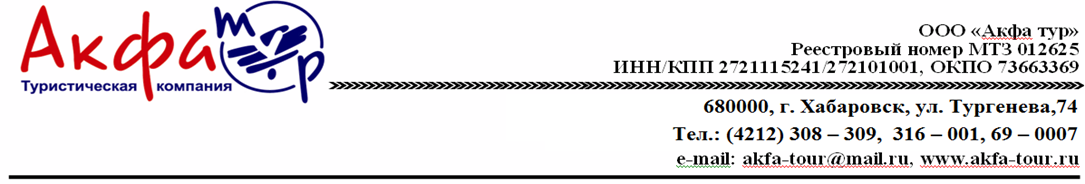 КЛАССИЧЕСКИЕ ТУРЫ  «САНКТ-ПЕТЕРБУРГ СОБИРАЕТ ДРУЗЕЙ!»Даты проведения тура: с 26 октября по 02 ноября 2020 года  8 дней /7 ночей                                      с  02 ноября  по 11 ноября  2020 года 8 дней /7 ночей1 день  26.10.2020 /02.11.2020ПонедельникВстреча в аэропорту  Хабаровска в 07.10 , вылет в Санкт-Петербург в 09.10 , прибытие в 11.00Встреча и трансфер в город.Автобусная экскурсия «Отсель грозить мы будем шведу!» с посещением территории Петропавловской крепости и  собора святых Апостолов Петра и Павла. Экскурсия в Кунсткамеру. Обед в кафе. Свободное время в центре города.2 день 27.10.2020 /03.11.2020ВторникЗавтрак.Автобусная  экскурсия «Яркая мозаика» с посещением храма Воскресения Христова («Спас на Крови») и музея Оптики.  Обед в кафе. Свободное время в центре города. 3 день 28.10.2020/04.11.2020СредаЗавтрак.Автобусная экскурсия в Петергоф «Осенний вальс Петергофа»  с посещением Большого дворца. Обед в кафе.  Возвращение в гостиницу4 день 29.10.2020/05.11.2020ЧетвергЗавтрак.Автобусная  экскурсия «Музей под открытым небом» с посещением Эрмитажа. Экскурсия в музей-макет «Петровская Акватория». Обед в кафе. Свободное время в центре города. 5 день 30.10.2020/06.11.2020ПятницаЗавтрак.Автобусная экскурсия в Царское Село «Золотая осень в Царском Селе» с посещением Екатерининского дворца*. *Доплата за входной билет в Екатерининский дворец на школьника, достигшего 16-ти летнего возраста –450 руб (цена нетто). Обед в кафе. Возвращение в гостиницу.6 день 31.10.2020/07.11.2020СубботаЗавтрак.Автобусная экскурсия «В гости к благородному князю» с посещением Юсуповского дворца. Экскурсия в Исаакиевский собор. Обед в кафе. Свободное время в центре города.7 день 01.11.2020/08.11.2020Воскресенье Завтрак.Автобусная экскурсия в Гатчину «Гатчина великокняжеская и императорская» с посещением Гатчинского дворца. Обед в кафе. Возвращение в гостиницу.8 день 02.11.2020/09.11.2020Понедельник ЗавтракСвободное время . Выезд в аэропорт ( автобус) в 12.00Вылет в Хабаровск в 15.55  рейс № 4265 , прибытие в 07.00 ( 03.11.2020 /12.11.2020)Стоимость тура  «Санкт Петербург собирает друзей !», в рублях на одного школьника ВОЗМОЖНО ИЗМЕНЕНИЕ ПОРЯДКА ПРОВЕДЕНИЯ ЭКСКУРСИЙ, А ТАКЖЕ ЗАМЕНА ИХ НА РАВНОЦЕННЫЕ.Гостиница/общежитие.
Категория номеровСтоимость в рублях на одного человека при количестве человек в группе Стоимость в рублях на одного человека при количестве человек в группе Стоимость в рублях на одного человека при количестве человек в группе Тип завтрака в туреГостиница/общежитие.
Категория номеровГруппа 6+1Группа 12+1Группа 18+1Тип завтрака в туре«ЮНОСТЬ»номер в блоке,2-х,-3-х местное размещение26 02522 55020 725континентальный«РОССИЯ» ***стандарт реновированный2-х местное размещение29 90026 42524 600шведский стол«А ОТЕЛЬ ФОНТАНКА»***стандартный номер,2-х местное размещение30 39026 80025 090шведский стол«РОССИЯ» ***номер бизнес,2-х местное размещение31 36527 35024 100шведский стол«КАТАРИНА АРТ ОТЕЛЬ» **** смарт стандарт,2-х местное размещение       31 365         27 350              24 100шведский стол«МОСКВА» ****стандартный номер,2-х местное размещение31 85027 80026 500шведский стол«АЗИМУТ» ****смарт номер,2-х местное размещение32 85028 80027 500шведский столДоплата за взрослого в составе группы школьников200020002000ЗА ЭКСКУРСИОННУЮ ПРОГРАММУВ СТОИМОСТЬ ВКЛЮЧЕНО:ДОПОЛНИТЕЛЬНО ОПЛАЧИВАЕТСЯ:встреча в аэропорту;проживание (согласно выбранному варианту);питание: завтраки, обеды – ежедневно;экскурсионная программа, включая входные билеты в музеи;услуги экскурсовода;транспорт - по программе;трансфер в аэропорт.Авиабилет Хабаровск-Санкт –Петербург –Хабаровск  прямой рейсСтоимость  взрослый 26 200 рубСтоимость ребенок до 12 лет 20 700 рубужин в кафе города (от 350 руб./чел);проезд на общественном транспорте;личные расходы 